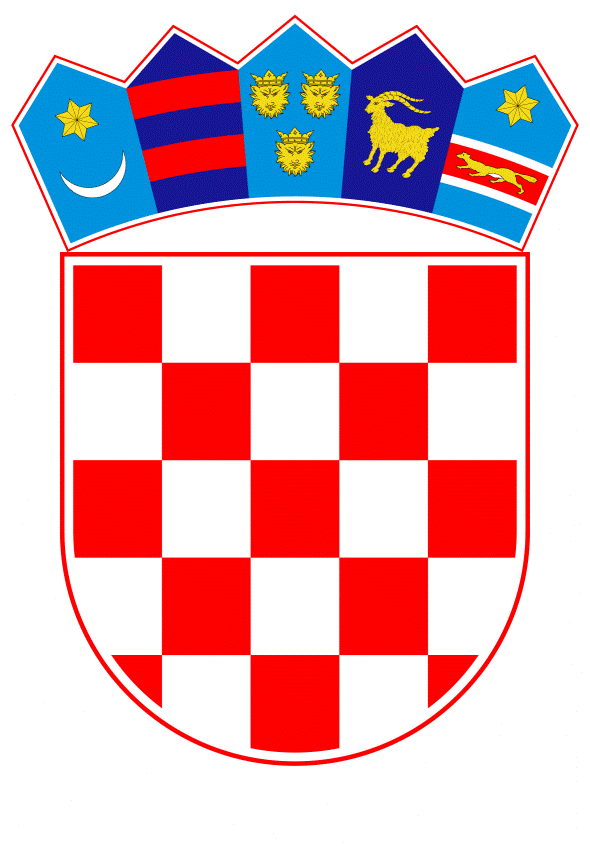 VLADA REPUBLIKE HRVATSKEZagreb, 11. srpnja 2024._____________________________________________________________________________________________________________________________________________________________________________________________________________________Banski dvori | Trg Sv. Marka 2  | 10000 Zagreb | tel. 01 4569 222 | vlada.gov.hrPRIJEDLOGKLASA: URBROJ:Zagreb,PREDSJEDNIKU HRVATSKOGA SABORA Predmet: 	Izvješće o obavljenoj reviziji Godišnjeg izvještaja o izvršenju Državnog proračuna Republike Hrvatske za 2023. godinu- mišljenje Vlade Republike HrvatskeVeza:	Pismo Hrvatskoga sabora, KLASA: 021-03/24-09/44, URBROJ: 65-24-03 od 17. lipnja 2024.		Na temelju članka 214. stavka 4. Poslovnika Hrvatskoga sabora (Narodne novine, br. 81/13., 113/16., 69/17., 29/18., 53/20., 119/20. – Odluka Ustavnog suda Republike Hrvatske i 123/20.), Vlada Republike Hrvatske o Izvješću o obavljenoj reviziji Godišnjeg izvještaja o izvršenju Državnog proračuna Republike Hrvatske za 2023. godinu daje sljedeće M I Š L J E N J E		Vlada Republike Hrvatske predlaže Hrvatskome saboru da prihvati Izvješće o obavljenoj reviziji Godišnjeg izvještaja o izvršenju Državnog proračuna Republike Hrvatske za 2023. godinu, koju je predsjedniku Hrvatskoga sabora u skladu s odredbom članka 19. Zakona o Državnom uredu za reviziju (Narodne novine, broj 25/19.) dostavio Državni ured za reviziju, aktom KLASA: 026-02/24-05/1, URBROJ: 613-01-01-24-7 od 14. lipnja 2024.		Za svoje predstavnike, koji će u vezi s iznesenim mišljenjem biti nazočni na sjednicama Hrvatskoga sabora i njegovih radnih tijela, Vlada je odredila potpredsjednika Vlade Republike Hrvatske i ministra financija dr.sc. Marka Primorca, državne tajnike Stipu Župana, dr. sc. Davora Zoričića i dr. sc. Terezu Rogić Lugarić te glavnu državnu rizničarku Danijelu Stepić.	PREDSJEDNIK	mr. sc. Andrej Plenković Predlagatelj:Ministarstvo financijaPredmet:Izvješće o obavljenoj reviziji Godišnjeg izvještaja o izvršenju Državnog proračuna Republike Hrvatske za 2023. godinu- mišljenje Vlade Republike Hrvatske